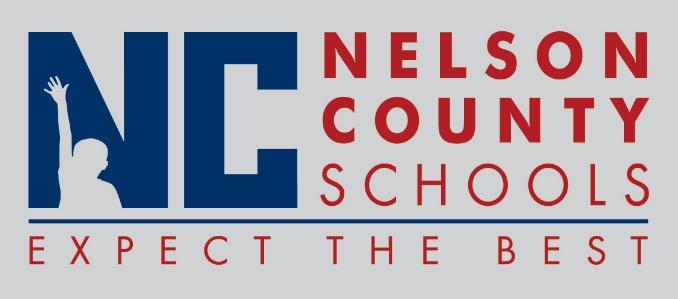 Information PaperNew Hires:		Penny Bradley 		Teacher	FH			Jean Young			Spch Path	Dis			Latinna Lyons			Math 		BMS			Marcus Brown			PE		OKH			JoJo Kemp			IAIII		OKH			Kellie Reynolds		Nurse		NCHS			Julie Craig			Nurse		OKH			Michelle Ball			Sec		FH			Katrina Haydon		Sec		OKH				Liz Sutton			IA II		BESTransfers:		Reinstatements:  NoneOne Year Certification:	   Classified Subs: Certified Substitute: Student Workers: None Non-Renewals: 	Resignation:		Kellie Riggs		Teacher	Bos			Dylan Lambert		Teacher	NCHSRetirements:		Reprimands/Terminations:  NoneTo:Nelson County Board of EducationFrom:Bob Morris Executive Director of Student Supportcc:Tom BrownDate:Oct 17, 2017Re:  Personnel Notifications